Coundon Primary School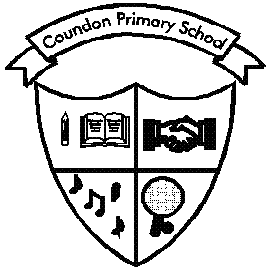 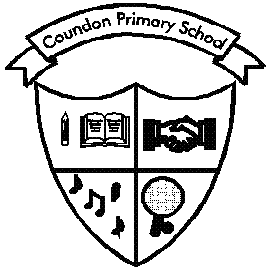 Together Everyone Achieves MoreSchool Councillors 2017 to 2018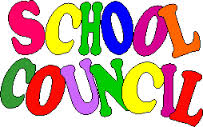 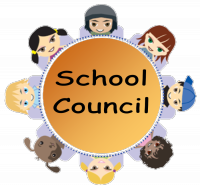 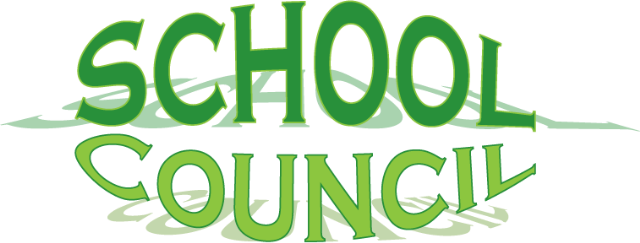 2ASScarlet Maude2ADAva Chung2LCLyra Sandhu3MWIsabella Stonall3HGMegan Simpson3KBSzymek Szosta4RBMax  Bennett4KPCharlie Gallagher5ASJasmine Patel5KALiam Page6HABDarshan Kannan6GMToby Woods6GMMaisie Kerr (Head Girl)6HABSuprit Bhatti (Head Boy)6GMJack Davidson (Deputy Head Boy)6HABIsabella Pails (Deputy Head Girl)